باسمه تعالی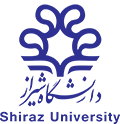 معاونت پژوهشی و فناوری دانشگاهمدیریت سرمایه گذاری و بازاریابی دانشگاه شیرازمجموعه کاربرگ های فرصت مطالعاتی جایگزین در جامعه و صنعت1- مشخصات متقاضی:2- سازمان/شرکت:3- اطلاعات فرصت مطالعاتی:4- خلاصه فعالیت صورت گرفته:5- فعالیت ها و اقدامات مفید انجام شده در دوره فرصت مطالعات: 6- مهمترین دستاوردها و نتایج فرصت مطالعاتی:7- موانع و مشکلات مهم در مسیر شناسایی مکان مناسب براي فرصت مطالعاتی :8- مشکلات و چالشهاي احتمالی در طول دوره فرصت مطالعاتی :9- پیشنهادات در راستاي افزایش اثربخشی دورههاي فرصت مطالعاتی در جامعه و صنعت :10- فایل نهایی گزارش فرصت مطالعاتی (بصورت pdf) و تصویر حکم ماموریت فرصت مطالعاتی (بصورت pdf) و تصویر گواهی تایید واحد پذیرنده (بصورت pdf) و تصویر گواهی پایان دوره(بصورت pdf).لازم به توضیح می باشد در مورد بند 10: تمامی فایل بصورت pdf و به اتوماسیون آقای احمد روشن ضمیر ارسال نمائید.نام و نام خانوادگی :شماره ثابت :مرتبه علمی :کد ملی:دانشکده:شماره همراه :حوزه تخصصی :رشته :ایمیل:نام ارگان/سازمان/شرکت پذیرنده:نوع سازمان :تلفن :استان :شهر :آدرس :عنوان دوره فرصت مطالعاتی :محور مطالعه :مدت کل دوره :نوع دوره :پاره وقت                                               تمام وقتتاریخ شروع دوره:تاریخ اتمام دوره :وضعیت دوره :درحال انجام                                                 مختومهدرحال انجام                                                 مختومهدرحال انجام                                                 مختومه